Transferência de Propriedade – Requisição“Este documento não é válido como transferência. Serve apenas como solicitação de transferência junto á FFB”Dados do comprador/adotante futuro proprietário:O requerente declara que todas as informações descritas nesta requisição são verídicas, bem como está ciente da taxa que deverá ser quitada previamente para que este serviço seja realizado.Para fazer transferência de propriedade, preencha a requisição, imprima, assine e nos envie por correio juntamente com o pedigree original.A FFB, ao transferir o Pedigree, não coloca o sufixo do Gatil do novo proprietário, (exceto quando o gato já vem registrado com sufixo por outra Federação).O pedido de transferência pode ser feito no ato em que se faz o Registro da Ninhada, numa Transferência propriamente dita, ou na Homologação.NOSSO ENDEREÇO: Rua Cipriano Barata, 2802 – cj. 121 – Ipiranga – São Paulo – SP – CEP 04205-002e-Mail: cbg@clubebrasileirodogato.com.br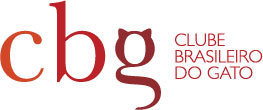 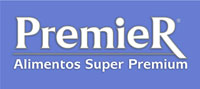 Patrocinador oficialDados do Gato:Dados do vendedor/doador atual proprietário:Dados do Gato:Dados do vendedor/doador atual proprietário:Dados do Gato:Dados do vendedor/doador atual proprietário:Dados do Gato:Dados do vendedor/doador atual proprietário:Dados do Gato:Dados do vendedor/doador atual proprietário:Nome completo: Nome completo: Nome completo: Nome completo: Nome completo: Endereço: Endereço: Endereço: Endereço: Endereço: Bairro: Bairro: Bairro: Cidade: Cidade: CEP: CEP: Estado: Estado: País: TelefonesDDD:Fixo: Fixo: Celular: e-Mail para contato:  e-Mail para contato:  e-Mail para contato:  e-Mail para contato:  e-Mail para contato:  Nome completo: Nome completo: Nome completo: Nome completo: Nome completo: Endereço: Endereço: Endereço: Endereço: Endereço: Bairro: Bairro: Bairro: Cidade: Cidade: CEP: CEP: Estado: Estado: País: TelefonesDDD:Fixo: Fixo: Celular: e-Mail para contato:  e-Mail para contato:  e-Mail para contato:  e-Mail para contato:  e-Mail para contato:  LocalDataAssinatura do vendedor/doador